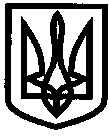 УКРАЇНАУПРАВЛІННЯ ОСВІТИІЗЮМСЬКОЇ МІСЬКОЇ РАДИХАРКІВСЬКОЇ ОБЛАСТІНАКАЗ16.05.2017											№ 277На виконання плану роботи управління освіти Ізюмської міської ради Харківської області на 2017 рік, з метою подальшого удосконалення діяльності управління освіти та навчальних закладівНАКАЗУЮ:Провести 29 червня 2017 року колегію управління освіти Ізюмської міської ради Харківської області.Для підготовки до засідання колегії створити робочу групу у складі: Мартинов Віктор Олександрович – заступник начальника управління освіти з навчально-виховної роботи;Васько Наталія Олександрівна – начальник відділу змісту та якості освіти управління освіти;Савченко Тетяна Володимирівна – начальник відділу науково-методичного та інформаційного забезпечення управління освіти;Сергієнко Алла Іванівна – головний спеціаліст відділу змісту та якості освіти управління освіти;Науменко Леонід Іванович – юрист господарчої групи управління освіти.Робочій групі забезпечити роботу і проведення колегії згідно з додатком.Контроль за виконанням даного наказу покласти на заступника начальника управління освіти з навчально-виховної роботи Мартинова В.О.Начальник управління освіти 						О.П. ЛесикВаськоЗ наказом управління освіти Ізюмської міської ради Харківської області від 16.05.2017
№ 277 «Про підготовку та проведення колегії управління освіти Ізюмської міської ради Харківської області 29.06.2017» ознайомлені:________________ В.О. Мартинов________________ А.І. Сергієнко________________ Н.О. Васько________________ Т.В. Савченко________________ Л.І. НауменкоДодаток 1до наказу управління освіти Ізюмської міської ради Харківської області від 16.05.2017 № 277«Про підготовку та проведення колегії управління освіти Ізюмської міської ради Харківської області 29.06.2017»Перелік заходівщодо проведення колегії управління освіти Ізюмської міської ради Харківської області 29.06.20171. Підготовка рішення колегії з питань:1.1 Про стан роботи управління освіти та навчальних закладів міста з питань виконання Закону України «Про запобігання корупції» у І півріччі 2017 року. 									Доповідач Науменко Л.І.1.2 Про підсумки державного контролю навчальних закладів міста у І півріччі 2017 року.Доповідачі: Мартинов В.О., Васько Н.О., Сергієнко А.І.1.3 Про формування мережі навчальних закладів на 2017/2018 навчальний рік.			Доповідачі: Мартинов В.О., Васько Н.О., Сергієнко А.І.1.4 Про підсумки роботи Ізюмського освітнього округу у 2016/2017 навчальному році.Доповідач Мартинов В.О.1.5 Про стан охоплення дітей дошкільною освітою в місті Ізюм.Доповідач Васько Н.О.1.6 Про запровадження освітнього проекту «Наукові обрії Харківщини».Доповідач Савченко Т.В.1.7 Про виконання рішень попередніх колегій.Доповідач Васько Н.О.Про підготовку та проведення колегії управління освіти Ізюмської міської ради Харківської області 29.06.2017 року